What is the equation of the parabola?Vertex Form & General Form – FOM 11 Complete the below table by writing the equation in BOTH vertex form and general form.GraphEquation in Vertex FormEquation in General Form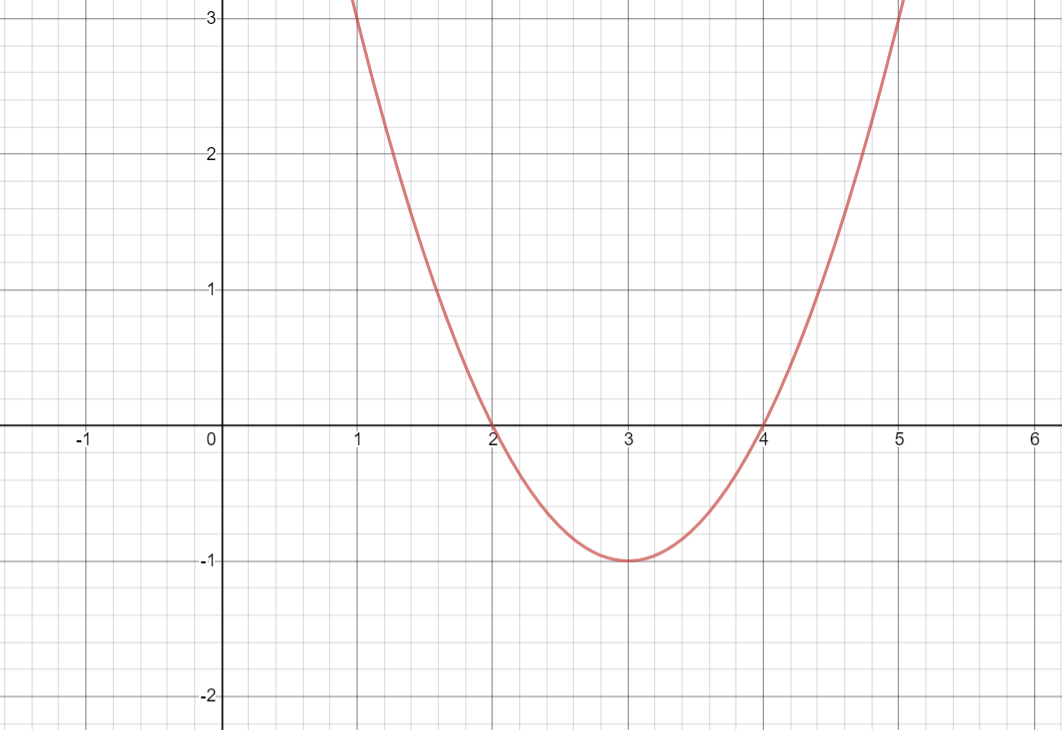 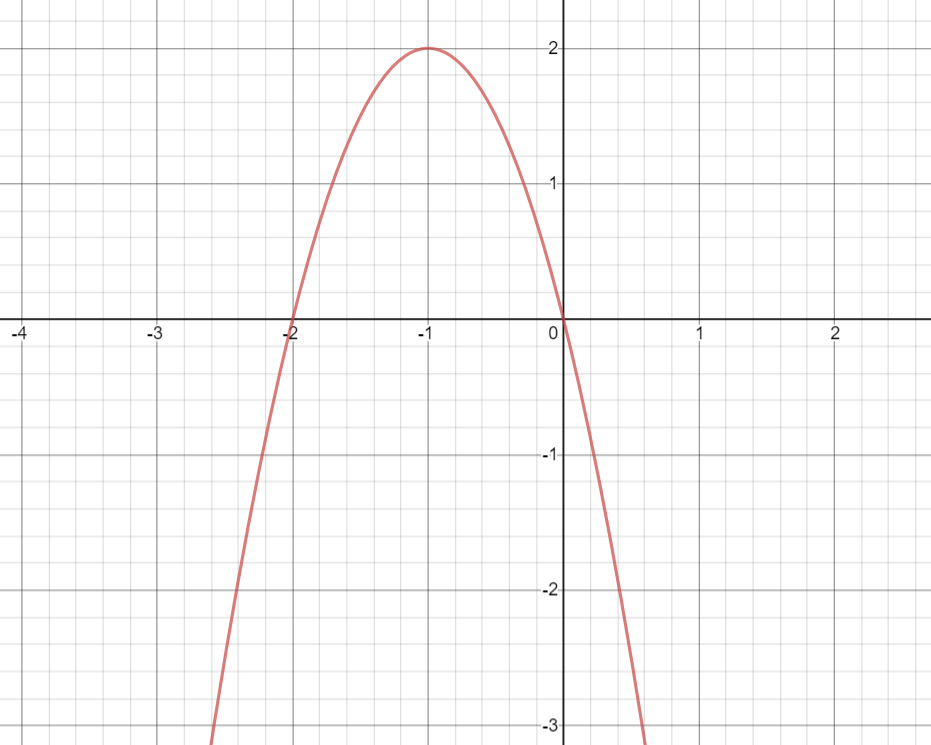 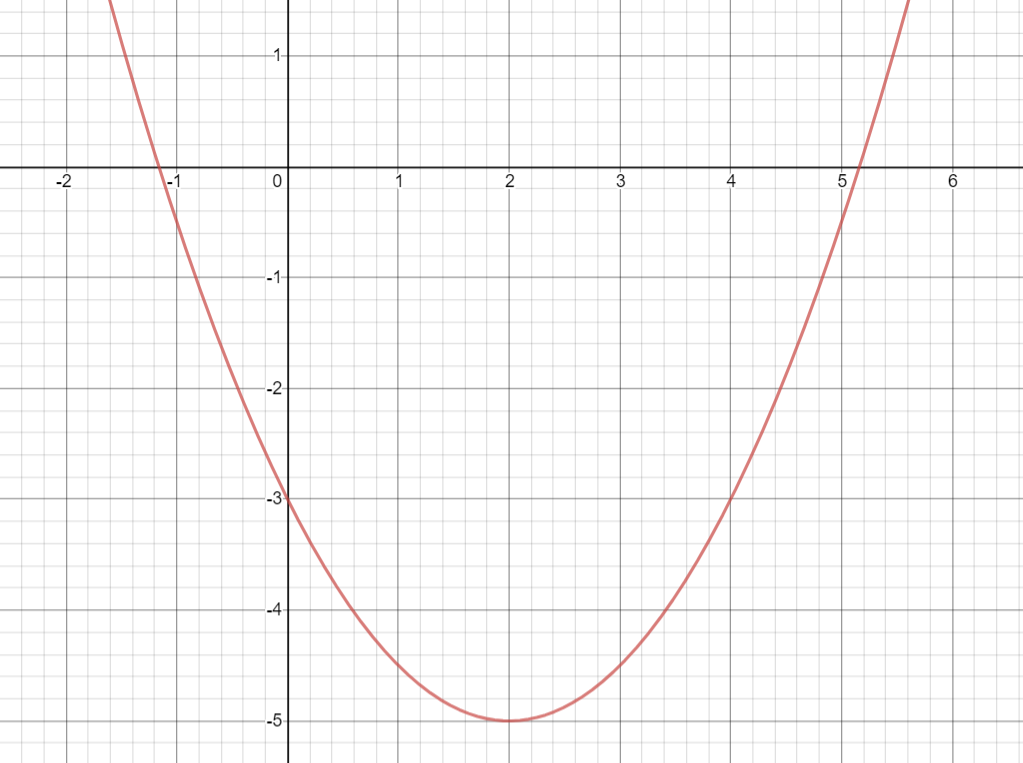 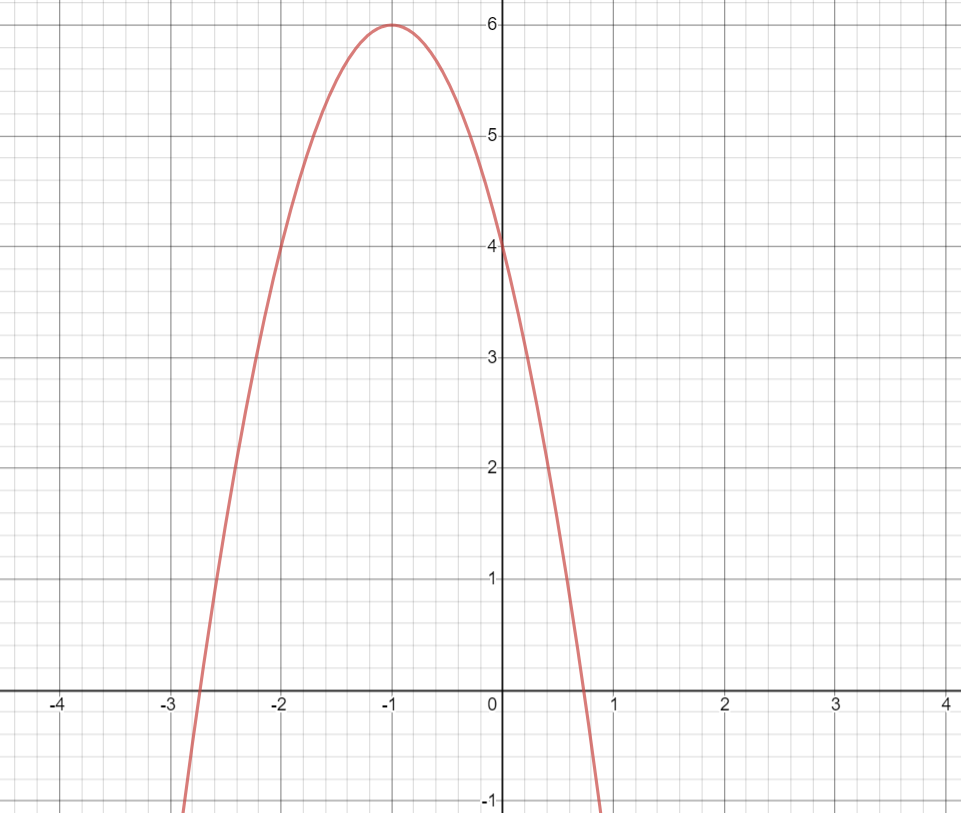 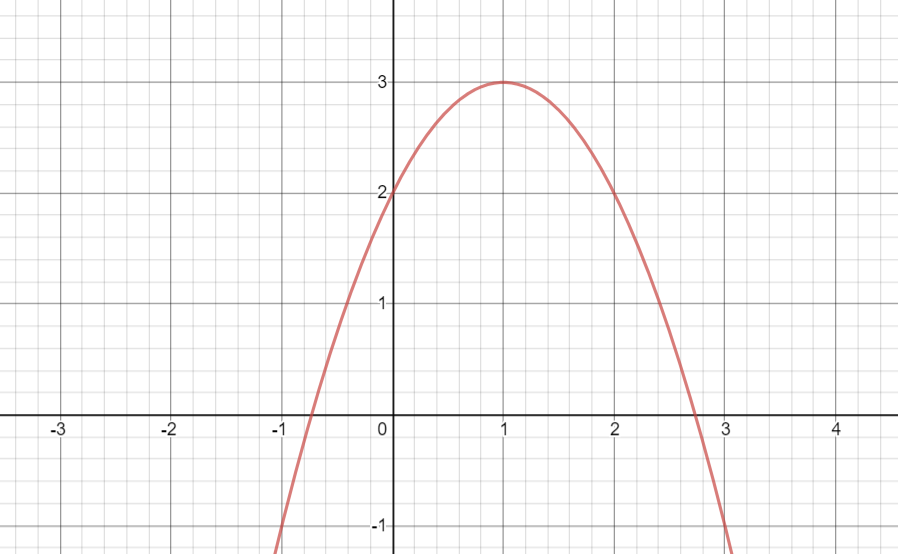 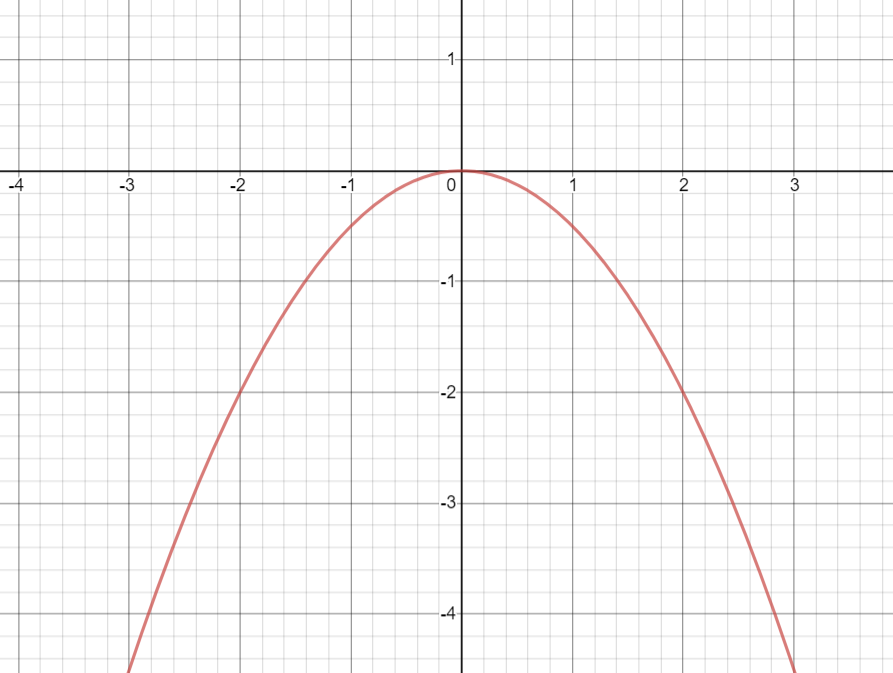 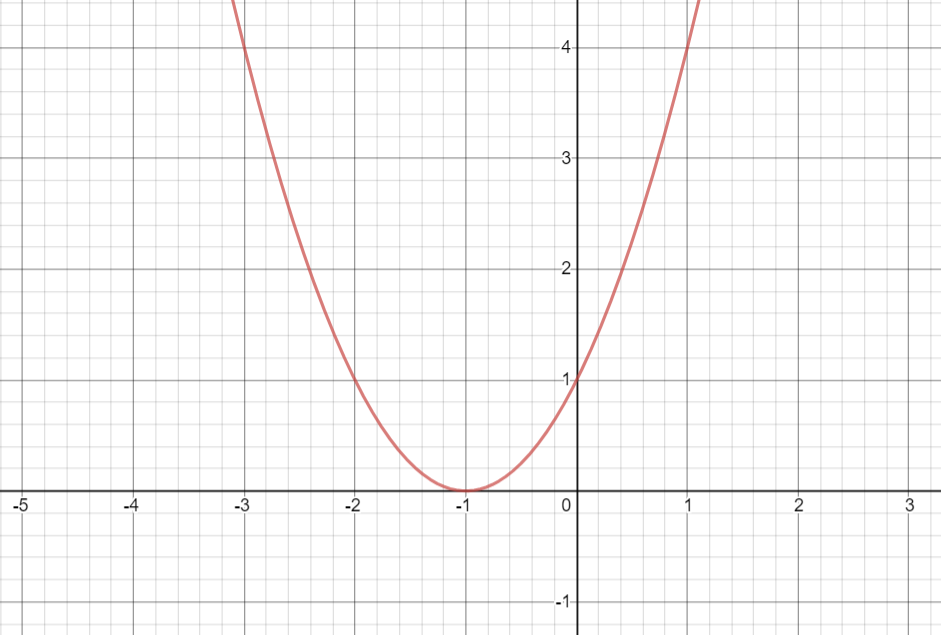 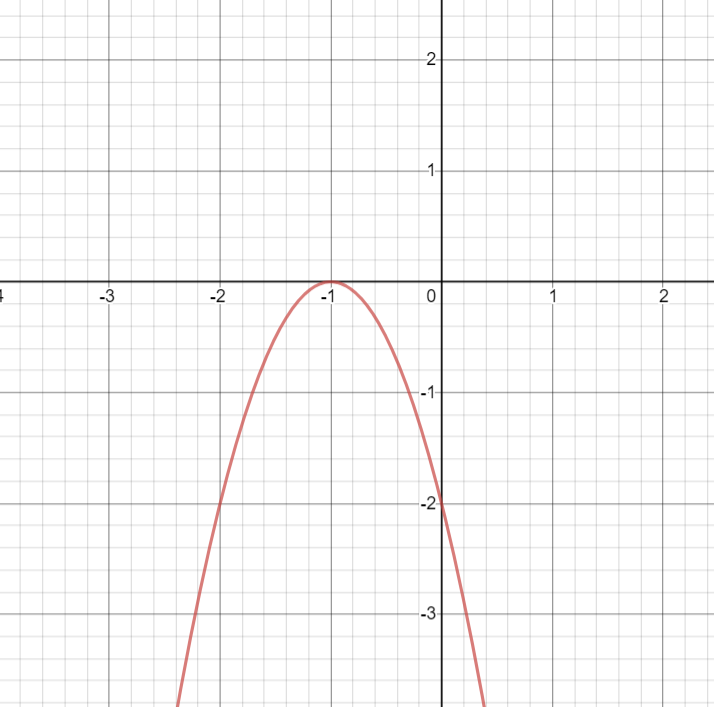 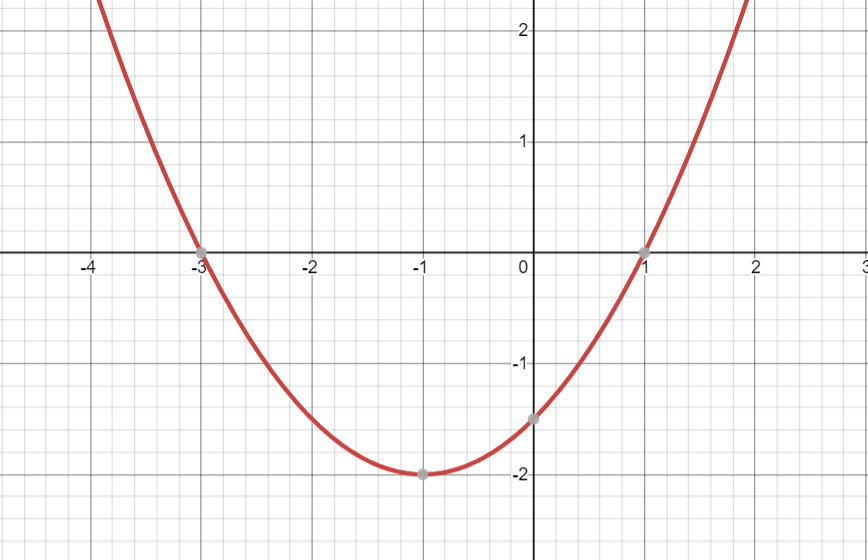 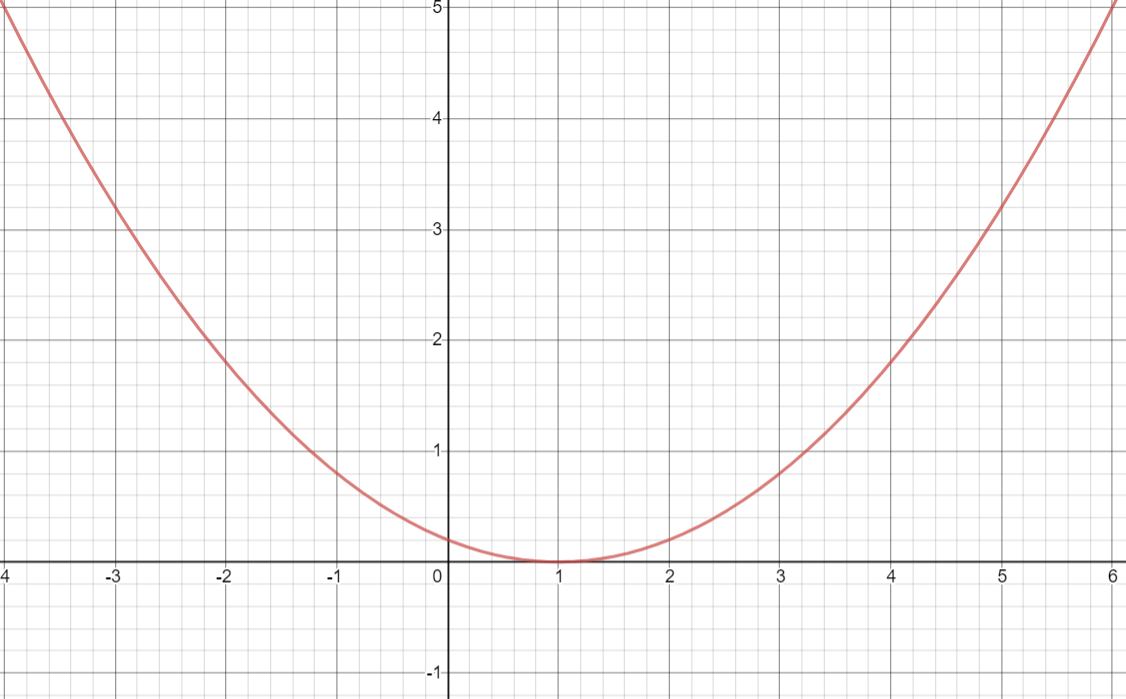 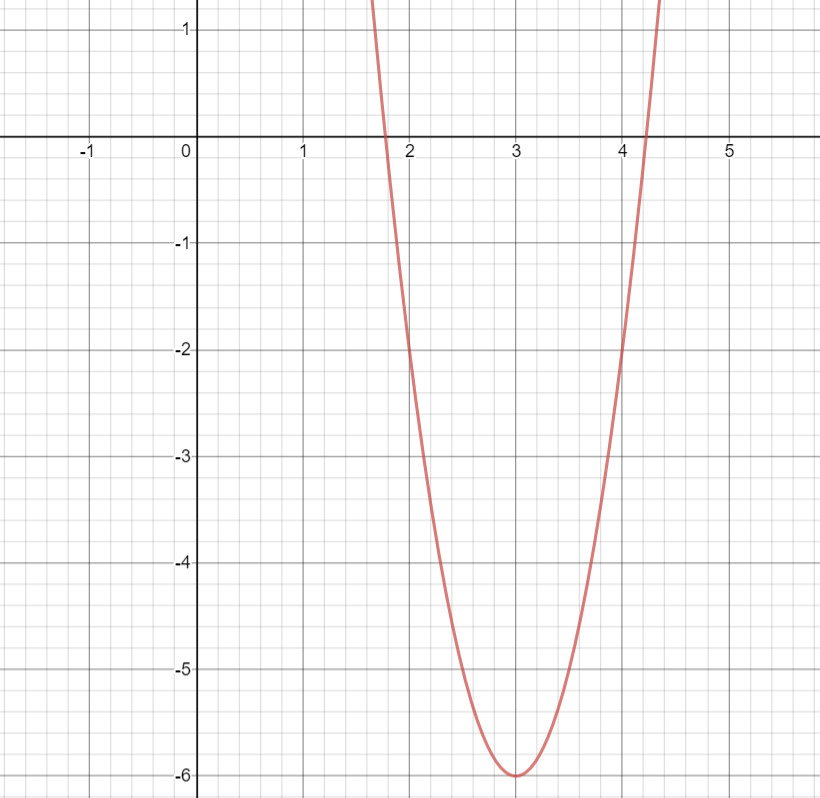 